EaD Comprehensive Lesson Plansor    0248043888   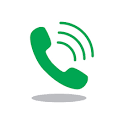 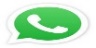 https://www.TeachersAvenue.nethttps://TrendingGhana.nethttps://www.mcgregorinriis.comSECOND TERM SCHEME OF LEARNING, 2023SUBJECT: MATHEMATICS -BASIC 8WEEKWEEK ENDINGSTRANDSUB STRANDCONTENT STANDARDINDICATORSRESOURCES107-04-2023DISCUSSION OF LAST TERM EXAMINATION QUESTIONS(REVISION)DISCUSSION OF LAST TERM EXAMINATION QUESTIONS(REVISION)DISCUSSION OF LAST TERM EXAMINATION QUESTIONS(REVISION)DISCUSSION OF LAST TERM EXAMINATION QUESTIONS(REVISION)DISCUSSION OF LAST TERM EXAMINATION QUESTIONS(REVISION)214-04-2023Geometry and MeasurementEquations and InequalitiesB.8.2.3.1B8.2.3.1.2B8.2.3.1.3Poster, Pictures, Word Chart.321-04-2023Geometry and MeasurementLines and shapesB.8.3.1.1B.8.3.1.1.1Poster, Pictures, Word Chart.428-04-2023Geometry and MeasurementLines and shapesB.8.3.1.1B.8.3.1.1.2Poster, Pictures, Word Chart.505-05-2023Geometry and MeasurementLines and shapesB8.3.1.2B8.3.1.2.1B8.3.1.2.2Poster, Pictures, Word Chart.612-05-2023Geometry and MeasurementMeasurementB8.3.2.1B8.3.2.1.1B8.3.2.1.2Compass, Protractor, Pair of Divider, Poster, Charts.719-05-2023Geometry and MeasurementMeasurementB8.3.2.1B8.3.2.1.3B8.3.2.1.6Compass, Protractor, Pair of Divider, Poster, Charts.826-05-2023DataHandling dataB8.4.1.1B8.4.1.1.1B8.4.1.1.2B8.4.1.1.3Charts, Cardboards, Posters, Pictures902-06-2023DataHandling dataB8.4.1.2B8.4.1.2.1B8.4.1.2.2Charts, Cardboards, Posters, Pictures1009-06-2023REVISION1116-06-2023EXAMINATION